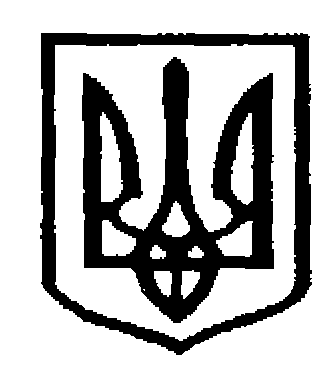 У К Р А Ї Н АЧернівецька міська радаУ П Р А В Л I Н Н Я   О С В I Т Ивул. Героїв Майдану, .Чернівці, 58029 тел./факс (0372) 53-30-87,  E-mail: osvitacv@gmail.com. Код ЄДРПОУ №02147345Управління освіти інформує, що 22 грудня традиційно відзначається День працівників дипломатичної служби України. З цієї нагоди кафедрою міжнародних відносин у співпраці з Науковим товариством студентів та аспірантів імені Олександра Оглоблина Навчально-наукового інституту міжнародних відносин та національної безпеки Національного університету «Острозька академія» було оголошено про проведення конкурсу афоризмів. До конкурсу запрошуються  здобувачі освіти  8-11 класів закладів загальної середньої та позашкільної освіти України. Заохочувальними призами буде відзначено 5 переможців. Умови участі: • опублікувати пост у мережі Facebook з афоризмом одного з дипломатів або про дипломатію (допис має бути публічним, загальнодоступним); • вказати посилання на джерело афоризму (новина, відео в т.д.); • відмітити в публікації організаторів (@kafedramvoa та @ohloblyn.history.oa); • використати в пості хештег #kafedra_mv_aforyzm Виконання всіх умов є обов’язковим для участі. Дедлайн – 20 грудня 2021 року. Результати будуть опубліковані 22 грудня 2021 р. на сторінках організаторів. Із запитаннями та пропозиціями просимо звертатися за електронною адресою ohloblyn@oa.edu.ua. Заступник начальника з фінансово-економічних питань управління освіти  Чернівецької міської ради                                        Денис КРУГЛЕЦЬКИЙІрина Застанкевич, 53-30-8708.12.2021  № 01-31/3096Керівникам закладів освіти Чернівецької територіальної громади